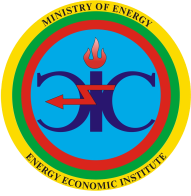 “ЭРЧИМ ХҮЧНИЙ ЭДИЙН ЗАСГИЙН ХҮРЭЭЛЭН" ТӨААТҮГСТАНДАРТУУДЫН ТАНИЛЦУУЛГААжлын хэсгийн саналаар шинэчлэх стандартуудын жагсаалт Стандарт, норм нормативын хэлтэс Стандартын сектор2022 он2018 онд хийсэн Улсын стандартын ээлжит үзлэгээр Эрчим хүчний салбарт хэрэглэгдэж байсан дараах 9 стандартыг хянаж шинэчлэхээр шийдвэрлэсэн. Энэ шийдвэрийн дагуу тус хүрээлэн эдгээр 9 стандартыг хянаж, шинэчлэх ажлын хэсэг байгуулахаар зорилгоор  2020.08.19-ний өдрийн 01/272 албан тоотоор “УБЦТС” ТӨХК, СХЗГ, “УДС” ТӨХК, “ЦДҮС” ТӨХК, “ДЦС4” ТӨХК, ЭХИС байгууллагуудаас ажиллах инженерийн нэрс болон санал авсан. Энэхүү ажлын хэсэг дараах стандартуудад шинэчлэх талаар санал боловсруулсан. Энэ саналаар 2021 оны 09 дүгээр сарын 29-ний өдрийн 01/340 тоот албан бичгээр холбогдох байгууллагуудаас санал авсан.MNS 0012-4-015:1988 /Хөдөлмөр хамгааллын стандартын систем. Цахилгаан хүчдэлийн тэмдэг. Хэлбэр хэмжээ. Техникийн шаардлага/ MNS 6241:2011 Дулааны тоолуур. суурилуулалт, ашиглалтад оруулах, ажиллагааг хянах, техникийн үйлчилгээний ерөнхий шаардлагаMNS 0012-1.018:1988 Цахилгааны аюулгүй байдал. Шүргэлтийн хүчдэл ба гүйдлийн байж болох дээд хэмжээ/MNS 2911:1980  Зохион бүтээх баримт бичгийн нэгдсэн систем /ЗБББНС/ MNS 3954:1986 /Хүчний трансформатор. Турших аргаMNS 1548: 1972 /220 кВ, түүнээс бага хүчдэлийн цахилгаан тоног төхөөрөмж, тэдгээрийн барилга байгууламжийг аянгаас хамгаалах дүрэм ба бүдүүвчMNS 4656:1998 / Гүйдлийн трансформатор. Техникийн ерөнхий шаардлага /Transformator General technical requirements/MNS 3020:1987 / Хүчдэлийн трансформатор шалгах арга, хэрэгсэл /СТ СЭВ 5645 – 86 Метрология. Трансформаторы напряжения. Методы и средства поверкиMNS 4657:1998 /1000 В-оос дээш хүчдэлийн таслуур. Техникийн ерөнхий шаардлага /Ac circuit -breakers for voltages exceeding 1000V, General technical requirment/1. MNS 0012-4-015:1988 /Хөдөлмөр хамгааллын стандартын систем. Цахилгаан хүчдэлийн тэмдэг. Хэлбэр хэмжээ. Техникийн шаардлага/Энэ стандарт улс ардын аж ахуйн бүх салбарт цахилгаан гүйдэлд нэрвэгдэх аюулаас урьдчилан сэргийлэх зорилгоор хэрэглэж байгаа цахилгаан хүчдэлийн тэмдгийн хэлбэр, хэмжээ, түүнчлэн тэмдэгт тавих техникийн шаардлагыг тогтооно.Стандартын төсөлд ирүүлсэн саналын товчоо2. MNS 6241:2011 Дулааны тоолуур. суурилуулалт, ашиглалтад оруулах, ажиллагааг хянах, техникийн үйлчилгээний ерөнхий шаардлагаЭнэ стандарт нь дулаан солилцох хэлхээнд дулаан зөөгч шингэн (ус)-ээр солилцож байгаа дулааны эрчим хүчийг хэмжих хэрэгсэл болох дулааны тоолуурт хамаарах бөгөөд түүнийг суурилуулах, ашиглалтад оруулах, ажиллагааг хянах, техникийн үйлчилгээний ерөнхий шаардлагыг тогтооно.Стандартын төсөлд ирүүлсэн саналын товчоо3. MNS 0012-1.018:1988 Цахилгааны аюулгүй байдал. Шүргэлтийн хүчдэл ба гүйдлийн байж болох дээд хэмжээ/Энэ стандарт үйлдвэрлэлийн болон ахуйн зориулалттай 50 ба 400 гц давтамжтай хувьсах ба тогтмол гүйдлийн цахилгаан байгууламжтай харьцан ажилладаг хүмүүсийг хамгаалах арга хэрэгслийн төсөл зохиоход баримтлах шүргэлтийн хүчдэл ба хүний биеэр дамжин гүйх гүйдлийн байж болох дээд хэмжээг тогтооно.Стандартын төсөлд ирүүлсэн саналын товчоо4. MNS 2911:1980  Зохион бүтээх баримт бичгийн нэгдсэн систем /ЗБББНС/Энэ стандарт нь улс ардын аж ахуйн бүх салбарт цахилгаан ороомогтой эдлэхүүний ажлын зургийг үйлдэх журмыг тогтооно.Стандартын төсөлд ирүүлсэн саналын товчооhttps://docs.cntd.ru/document/1200006932 Хүчин төгөлдөр ОХУ-д мөрдөгдөж байгаа стандартын холбоос 5. MNS 3954:1986 /Хүчний трансформатор. Турших арга/Энэхүү стандарт нь 750 кв хүртэлх хүчдэлтэй хүчний трансформатор, цахилгаан станцын дотоод хэрэгцээний трансформатор, иж бүрэн трансформаторын дэд станцын ороомгийн холболтын групп болон трансформацлах коэффициентийг тодорхойлох тогтмол гүйдлийн ороомгийн эсэргүүцлийг хэмжих трансформаторын хөндийрүүлгийн параметрийг тодорхойлох аргыг тус тус тогтооно.Стандартын төсөлд ирүүлсэн саналын товчоо6. MNS 1548: 1972 /220 кВ, түүнээс бага хүчдэлийн цахилгаан тоног төхөөрөмж, тэдгээрийн барилга байгууламжийг аянгаас хамгаалах дүрэм ба бүдүүвчЭнэ стандарт нь 220 кв хүртэл хүчдэлтэй цахилгааны тоног төхөөрөмжүүд, тэдгээрийн барилга байгууламжийг аянганаас хамгаалахад хамаарагданаСтандартын төсөлд ирүүлсэн саналын товчоо7. MNS 4656:1998 / Гүйдлийн трансформатор. Техникийн ерөнхий шаардлага /Transformator General technical requirements/Энэ стандарт нь хэмжүүр, хамгаалалт, удирдлагын төхөөрөмжүүдийг холбоход зориулагдсан 50 Гц давтамжтай, 0,66-220 кВ хүчдлийн цахилгаан соронзон гүйдлийн трансформаторт хамаарна.Стандартын төсөлд ирүүлсэн саналын товчооhttps://docs.cntd.ru/document/1200136399  Хүчин төгөлдөр ОХУ-д мөрдөгдөж байгаа стандартын холбоос8. MNS 3020:1987 / Хүчдэлийн трансформатор шалгах арга, хэрэгсэл /СТ СЭВ 5645 – 86 Метрология. Трансформаторы напряжения. Методы и средства поверкиЭнэ стандарт хүчдэлийн трансформаторт хамаарч, тэдгээрийг шалгах анхдагч болон ээлжит шалгалтын арга хэрэгслийг тогтооно.Стандартын төсөлд ирүүлсэн саналын товчооhttps://docs.cntd.ru/document/1200004559 Хүчин төгөлдөр ОХУ-д мөрдөгдөж байгаа стандартын холбоос9. 4657:1998 /1000 В-оос дээш хүчдэлийн таслуур. Техникийн ерөнхий шаардлага /Ac circuit -breakers for voltages exceeding 1000V, General technical requirment/Энэхүү стандарт нь 6-750 кВ хэвийн хүчдэлтэй гурван фазын 50 гц давтамжтай хувьсах гүйдлийн сүлжээнд цахилгаан хэлхээний аваарын болон хэвийн горимын таслах, залгах үйлдэл гүйцэтгэх зориулалттай таслууруудад хамаарна.Стандартын төсөлд ирүүлсэн саналын товчооhttps://docs.cntd.ru/document/1200046288 Хүчин төгөлдөр ОХУ-д мөрдөгдөж байгаа стандартын холбоос№ТайлбарБайгууллагуудаас ирүүлсэн саналОрлуулан шинэчлэх олон улсын стандартСанал1Энэ нь ОХУ-ын ГОСТ 12.4.027-76 – Система стандартов безөпасноцти труда. Знак электричэцкого напряжения. Форма и размеры. Технические требөвания.стандартаас ишлэл авсан стандарт болно. ОХУ-ын энэ стандарт нь хүчингүй болсон. Шинэчлэгдсэн “УБЦТС” ТӨХК - Хэрэв уг 9 стандартыг хэсэгчлэн болон бүрэн хүчингүй болгох тохиолдолд стандарт тус бүрийг орлох олон улсын стандартыг авч орчуулан хэрэглэхэд бэлэн болсны дараа хүчингүй болгох нь зүйтэй гэсэн саналтай байна .ГОСТ 12.4.026-2015 Система стандартов безопасности труда. цвета сигнальные, знаки безопасности и разметка сигнальная. назначение и правила применения. общие технические требования и характеристики. методы испытанийСтандартчиллын үндэсний зөвлөлийн 2016 оны 46 дугаар тогтоолоор хүчингүй болгосон2Энэ нь ОХУ-ын ГОСТ 12.4.027-76 – Система стандартов безөпасноцти труда. Знак электричэцкого напряжения. Форма и размеры. Технические требөвания.стандартаас ишлэл авсан стандарт болно. ОХУ-ын энэ стандарт нь хүчингүй болсон. Шинэчлэгдсэн “ДЦС4” ТӨХК - Шинэчлэхээр шийдвэрлэсэн 9 стандартын сүүлийн үеийн хэрэгцээ шаардлагад нийцсэн, орчин үеийн олон улсад хэрэглэгдэж буй стандартуудыг үндэсний стандарт болгон хэрэглэх нь зүйтэй гэж үзэн дэмжиж байнаГОСТ 12.4.026-2015 Система стандартов безопасности труда. цвета сигнальные, знаки безопасности и разметка сигнальная. назначение и правила применения. общие технические требования и характеристики. методы испытанийСтандартчиллын үндэсний зөвлөлийн 2016 оны 46 дугаар тогтоолоор хүчингүй болгосон3Энэ нь ОХУ-ын ГОСТ 12.4.027-76 – Система стандартов безөпасноцти труда. Знак электричэцкого напряжения. Форма и размеры. Технические требөвания.стандартаас ишлэл авсан стандарт болно. ОХУ-ын энэ стандарт нь хүчингүй болсон. Шинэчлэгдсэн “ЦДҮС” ТӨХК - XX Бүх салбарт хэрэглэж байгаа тэмдэг, хэмжээ, тэмдэгт тавих техникийн шаардлагыг тодорхойлсон байдаг. Иймээс энэхүү стандартуудад Нэмэлт өөрчлөлтүүдийг хийж шинэчлэх шаардлагатай.ГОСТ 12.4.026-2015 Система стандартов безопасности труда. цвета сигнальные, знаки безопасности и разметка сигнальная. назначение и правила применения. общие технические требования и характеристики. методы испытанийСтандартчиллын үндэсний зөвлөлийн 2016 оны 46 дугаар тогтоолоор хүчингүй болгосон4Энэ нь ОХУ-ын ГОСТ 12.4.027-76 – Система стандартов безөпасноцти труда. Знак электричэцкого напряжения. Форма и размеры. Технические требөвания.стандартаас ишлэл авсан стандарт болно. ОХУ-ын энэ стандарт нь хүчингүй болсон. Шинэчлэгдсэн СХЗГ - Тодорхой санал ирүүлээгүйГОСТ 12.4.026-2015 Система стандартов безопасности труда. цвета сигнальные, знаки безопасности и разметка сигнальная. назначение и правила применения. общие технические требования и характеристики. методы испытанийСтандартчиллын үндэсний зөвлөлийн 2016 оны 46 дугаар тогтоолоор хүчингүй болгосон№ТайлбарБайгууллагуудаас ирүүлсэн саналОрлуулан шинэчлэх олон улсын стандартСанал1MNS EN3-158:1999 стандартыг өөрчлөн боловсруулсан стандарт MNS 6241:2011 Дулааны тоолуур. суурилуулалт, ашиглалтад оруулах, ажиллагааг хянах, техникийн үйлчилгээний ерөнхий шаардлагаУБДШС - Уг стандартын 3.1.1, 3.1.2, 3.1.4, 3.1.5, 3.1.6, 4.2.3, 4.2.4, 4.2.4.7, 4.2.5.2, 4.2.5.5, 4.2.5.6 дугаар хэсгүүдийг өөрчлөн найруулах, Энэхүү стандартад байгууллагуудаас ирүүлсэн саналыг тусгаж цаашид ашиглахыг санал болгож байна. Өөөрчлөлт оруулсан хувилбарыг хавсаргавӨөрчлөлт оруулан цаашид ашиглах 2MNS EN3-158:1999 стандартыг өөрчлөн боловсруулсан стандарт MNS 6241:2011 Дулааны тоолуур. суурилуулалт, ашиглалтад оруулах, ажиллагааг хянах, техникийн үйлчилгээний ерөнхий шаардлага“ДЦС4” ТӨХК - Шинэчлэхээр шийдвэрлэсэн 9 стандартын сүүлийн үеийн хэрэгцээ шаардлагад нийцсэн, орчин үеийн олон улсад хэрэглэгдэж буй стандартуудыг үндэсний стандарт болгон хэрэглэх нь зүйтэй гэж үзэн дэмжиж байнаЭнэхүү стандартад байгууллагуудаас ирүүлсэн саналыг тусгаж цаашид ашиглахыг санал болгож байна. Өөөрчлөлт оруулсан хувилбарыг хавсаргавӨөрчлөлт оруулан цаашид ашиглах 3MNS EN3-158:1999 стандартыг өөрчлөн боловсруулсан стандарт MNS 6241:2011 Дулааны тоолуур. суурилуулалт, ашиглалтад оруулах, ажиллагааг хянах, техникийн үйлчилгээний ерөнхий шаардлага“ЦДҮС” ТӨХК - XX Бүх салбарт хэрэглэж байгаа тэмдэг, хэмжээ, тэмдэгт тавих техникийн шаардлагыг тодорхойлсон байдаг. Иймээс энэхүү стандартуудад Нэмэлт өөрчлөлтүүдийг хийж шинэчлэх шаардлагатай.Энэхүү стандартад байгууллагуудаас ирүүлсэн саналыг тусгаж цаашид ашиглахыг санал болгож байна. Өөөрчлөлт оруулсан хувилбарыг хавсаргавӨөрчлөлт оруулан цаашид ашиглах 4MNS EN3-158:1999 стандартыг өөрчлөн боловсруулсан стандарт MNS 6241:2011 Дулааны тоолуур. суурилуулалт, ашиглалтад оруулах, ажиллагааг хянах, техникийн үйлчилгээний ерөнхий шаардлага“УБЦТС” ТӨХК - Хэрэв уг 9 стандартыг хэсэгчлэн болон бүрэн хүчингүй болгох тохиолдолд стандарт тус бүрийг орлох олон улсын стандартыг авч орчуулан хэрэглэхэд бэлэн болсны дараа хүчингүй болгох нь зүйтэй гэсэн саналтай байна .Энэхүү стандартад байгууллагуудаас ирүүлсэн саналыг тусгаж цаашид ашиглахыг санал болгож байна. Өөөрчлөлт оруулсан хувилбарыг хавсаргавӨөрчлөлт оруулан цаашид ашиглах №ТайлбарБайгууллагуудаас ирүүлсэн саналОрлуулан шинэчлэх олон улсын стандартСанал1Энэ нь ОХУ-д ГОСТ 12-1.018:1982 Элекро безопасности. Предельно-допустимые уровни. Напряжений прикосновения и токов” нэртэйгээр мөрдөгдөж байна. “УБЦТС” ТӨХК - орлуулах стандартыг бэлтгэсний дараа хүчингүй болгохMNS 5145:2002 Цахилгааны аюулгүй ажиллагаа. Хүрэх хүчдэл ба гүйдлийн  зөвшөөрөх дээд түвшин нэртэйгээр өөрчлөн батлагдан мөрдөгдөж байнаХүчингүй болсон2Энэ нь ОХУ-д ГОСТ 12-1.018:1982 Элекро безопасности. Предельно-допустимые уровни. Напряжений прикосновения и токов” нэртэйгээр мөрдөгдөж байна. “ДЦС4” ТӨХК - хүчин төгөлдөр мөрдөгдөж буй стандарт хэрэглэх саналыг дэмжиж байна.MNS 5145:2002 Цахилгааны аюулгүй ажиллагаа. Хүрэх хүчдэл ба гүйдлийн  зөвшөөрөх дээд түвшин нэртэйгээр өөрчлөн батлагдан мөрдөгдөж байнаХүчингүй болсон3Энэ нь ОХУ-д ГОСТ 12-1.018:1982 Элекро безопасности. Предельно-допустимые уровни. Напряжений прикосновения и токов” нэртэйгээр мөрдөгдөж байна. “ЦДҮС” ТӨХК - Цаашид хэрэглэх шаардлагагүйMNS 5145:2002 Цахилгааны аюулгүй ажиллагаа. Хүрэх хүчдэл ба гүйдлийн  зөвшөөрөх дээд түвшин нэртэйгээр өөрчлөн батлагдан мөрдөгдөж байнаХүчингүй болсон4Энэ нь ОХУ-д ГОСТ 12-1.018:1982 Элекро безопасности. Предельно-допустимые уровни. Напряжений прикосновения и токов” нэртэйгээр мөрдөгдөж байна. СХЗГ - Тодорхой санал ирүүлээгүйMNS 5145:2002 Цахилгааны аюулгүй ажиллагаа. Хүрэх хүчдэл ба гүйдлийн  зөвшөөрөх дээд түвшин нэртэйгээр өөрчлөн батлагдан мөрдөгдөж байнаХүчингүй болсон№ТайлбарБайгууллагуудаас ирүүлсэн саналОрлуулан шинэчлэх олон улсын стандартСанал1ГОСТ 2.415-68 Единая система конструкторской документации - Правила выполнения чертежей изделий с электрическими обмотками /Unified system for design documentation. Rules for making drawings of products with wind”  өөрчлөлт оруулсан, СТ СЭВ 1184-78 стандарттай нийцэх, нийт 5 хуудастай стандартыг ОХУ-д мөрдөж байна. ОУЦТК-ын iec.ch сайтаас ороомогтой эдлэхүүний зураг төсөл үйлдэх талаар стандарт олоогүй.“УБЦТС” ТӨХК - Хэрэв уг 9 стандартыг хэсэгчлэн болон бүрэн хүчингүй болгох тохиолдолд стандарт тус бүрийг орлох олон улсын стандартыг авч орчуулан хэрэглэхэд бэлэн болсны дараа хүчингүй болгох нь зүйтэй гэсэн саналтай байна .MNS 2911:1980 стандартад ОХУ-ын ГОСТ 2.415-68 стандартын өөрчлөлт оруулсан хувилбараас нэмж орчуулан, мөрдөх шаардлагатай гэж үзэж байна. Тиймээс ГОСТ 2.415-68 стандартын зургуудыг PhotoShop программаар хуулбарлан засаж, MNS 2911:1980 стандартын хуучин зургуудыг сольсон. Өөрчлөлт оруулан цаашид ашиглах2ГОСТ 2.415-68 Единая система конструкторской документации - Правила выполнения чертежей изделий с электрическими обмотками /Unified system for design documentation. Rules for making drawings of products with wind”  өөрчлөлт оруулсан, СТ СЭВ 1184-78 стандарттай нийцэх, нийт 5 хуудастай стандартыг ОХУ-д мөрдөж байна. ОУЦТК-ын iec.ch сайтаас ороомогтой эдлэхүүний зураг төсөл үйлдэх талаар стандарт олоогүй.“ДЦС4” ТӨХК - Шинэчлэхээр шийдвэрлэсэн 9 стандартын сүүлийн үеийн хэрэгцээ шаардлагад нийцсэн, орчин үеийн олон улсад хэрэглэгдэж буй стандартуудыг үндэсний стандарт болгон хэрэглэх нь зүйтэй гэж үзэн дэмжиж байнаMNS 2911:1980 стандартад ОХУ-ын ГОСТ 2.415-68 стандартын өөрчлөлт оруулсан хувилбараас нэмж орчуулан, мөрдөх шаардлагатай гэж үзэж байна. Тиймээс ГОСТ 2.415-68 стандартын зургуудыг PhotoShop программаар хуулбарлан засаж, MNS 2911:1980 стандартын хуучин зургуудыг сольсон. Өөрчлөлт оруулан цаашид ашиглах3ГОСТ 2.415-68 Единая система конструкторской документации - Правила выполнения чертежей изделий с электрическими обмотками /Unified system for design documentation. Rules for making drawings of products with wind”  өөрчлөлт оруулсан, СТ СЭВ 1184-78 стандарттай нийцэх, нийт 5 хуудастай стандартыг ОХУ-д мөрдөж байна. ОУЦТК-ын iec.ch сайтаас ороомогтой эдлэхүүний зураг төсөл үйлдэх талаар стандарт олоогүй.“ЦДҮС” ТӨХК - Стандартыг цаашид хэрэглэх шаардлагагүй хүчингүй болгох саналтай байна . Энэхүү стандартын оронд шинэчилсэн буюу олон улсын стандартыг орчуулж , мөрдөх шаардлагатай .MNS 2911:1980 стандартад ОХУ-ын ГОСТ 2.415-68 стандартын өөрчлөлт оруулсан хувилбараас нэмж орчуулан, мөрдөх шаардлагатай гэж үзэж байна. Тиймээс ГОСТ 2.415-68 стандартын зургуудыг PhotoShop программаар хуулбарлан засаж, MNS 2911:1980 стандартын хуучин зургуудыг сольсон. Өөрчлөлт оруулан цаашид ашиглах№ТайлбарБайгууллагуудаас ирүүлсэн саналОрлуулан шинэчлэх олон улсын стандартСанал1Энэ стандарт нь СТ СЭВ 1070-78 болон ГОСТ3484-77 стандартуудыг хэсэгчилэн авсан стандарт ба энэ стандарт нь ОХУ-д хэд хэдэн стандарт  хэсгүүдэд өөрчлөлтөөр орсон“УБЦТС” ТӨХК - орлуулах стандартыг бэлтгэсний дараа хүчингүй болгохMNS IEC60076  бүлэг стандартын Хүчний трансформатор. 1-р хэсэг. Ерөнхий ойлголтХүчний трансформатор - 3 дугаар хэсэг: Тусгаарлагын түвшин, диэлектрик туршилт болон гадна талын агаарын /клеринс/ зайХүчний трансформатор - 4 дүгээр хэсэг: Хүчний трансформатор ба реакторыг аянгын ба коммутацийн /сэлгэн залгалтын/ импульсээр турших удирдамжХүчний трансформатор. 5-р хэсэг. Богино залгаа даах чадварХүчний трансформатор. 6-р хэсэг. РеакторХүчний трансформатор. 7-р хэсэг. Тосон хөргөлттэй хүчний трансформаторуудыг ачааллах зааварХүчний трансформатор. 8-р хэсэг: Хэрэглээний зааварХүчний трансформатор. 10-р хэсэг: Дуу чимээний түвшнийг тодорхойлохХүчний трансформатор. 18-р хэсэг: Давтамжийн хариуг хэмжих Хүчний трансформатор. 20-р хэсэг: Эрчим хүчний үр ашиг бүлгийг орчуулан ашиглаж байнаХүчингүй болгох2Энэ стандарт нь СТ СЭВ 1070-78 болон ГОСТ3484-77 стандартуудыг хэсэгчилэн авсан стандарт ба энэ стандарт нь ОХУ-д хэд хэдэн стандарт  хэсгүүдэд өөрчлөлтөөр орсон“ДЦС4” ТӨХК - хүчин төгөлдөр мөрдөгдөж буй стандарт хэрэглэх саналыг дэмжиж байна.MNS IEC60076  бүлэг стандартын Хүчний трансформатор. 1-р хэсэг. Ерөнхий ойлголтХүчний трансформатор - 3 дугаар хэсэг: Тусгаарлагын түвшин, диэлектрик туршилт болон гадна талын агаарын /клеринс/ зайХүчний трансформатор - 4 дүгээр хэсэг: Хүчний трансформатор ба реакторыг аянгын ба коммутацийн /сэлгэн залгалтын/ импульсээр турших удирдамжХүчний трансформатор. 5-р хэсэг. Богино залгаа даах чадварХүчний трансформатор. 6-р хэсэг. РеакторХүчний трансформатор. 7-р хэсэг. Тосон хөргөлттэй хүчний трансформаторуудыг ачааллах зааварХүчний трансформатор. 8-р хэсэг: Хэрэглээний зааварХүчний трансформатор. 10-р хэсэг: Дуу чимээний түвшнийг тодорхойлохХүчний трансформатор. 18-р хэсэг: Давтамжийн хариуг хэмжих Хүчний трансформатор. 20-р хэсэг: Эрчим хүчний үр ашиг бүлгийг орчуулан ашиглаж байнаХүчингүй болгох3Энэ стандарт нь СТ СЭВ 1070-78 болон ГОСТ3484-77 стандартуудыг хэсэгчилэн авсан стандарт ба энэ стандарт нь ОХУ-д хэд хэдэн стандарт  хэсгүүдэд өөрчлөлтөөр орсон“ЦДҮС” ТӨХК - Цаашид хэрэглэх шаардлагагүй. Үүний оронд MNS IEC 60076 стандартын бүх цувралыг ашиглахаар болгохMNS IEC60076  бүлэг стандартын Хүчний трансформатор. 1-р хэсэг. Ерөнхий ойлголтХүчний трансформатор - 3 дугаар хэсэг: Тусгаарлагын түвшин, диэлектрик туршилт болон гадна талын агаарын /клеринс/ зайХүчний трансформатор - 4 дүгээр хэсэг: Хүчний трансформатор ба реакторыг аянгын ба коммутацийн /сэлгэн залгалтын/ импульсээр турших удирдамжХүчний трансформатор. 5-р хэсэг. Богино залгаа даах чадварХүчний трансформатор. 6-р хэсэг. РеакторХүчний трансформатор. 7-р хэсэг. Тосон хөргөлттэй хүчний трансформаторуудыг ачааллах зааварХүчний трансформатор. 8-р хэсэг: Хэрэглээний зааварХүчний трансформатор. 10-р хэсэг: Дуу чимээний түвшнийг тодорхойлохХүчний трансформатор. 18-р хэсэг: Давтамжийн хариуг хэмжих Хүчний трансформатор. 20-р хэсэг: Эрчим хүчний үр ашиг бүлгийг орчуулан ашиглаж байнаХүчингүй болгох4Энэ стандарт нь СТ СЭВ 1070-78 болон ГОСТ3484-77 стандартуудыг хэсэгчилэн авсан стандарт ба энэ стандарт нь ОХУ-д хэд хэдэн стандарт  хэсгүүдэд өөрчлөлтөөр орсонСХЗГ - Тодорхой санал ирүүлээгүйMNS IEC60076  бүлэг стандартын Хүчний трансформатор. 1-р хэсэг. Ерөнхий ойлголтХүчний трансформатор - 3 дугаар хэсэг: Тусгаарлагын түвшин, диэлектрик туршилт болон гадна талын агаарын /клеринс/ зайХүчний трансформатор - 4 дүгээр хэсэг: Хүчний трансформатор ба реакторыг аянгын ба коммутацийн /сэлгэн залгалтын/ импульсээр турших удирдамжХүчний трансформатор. 5-р хэсэг. Богино залгаа даах чадварХүчний трансформатор. 6-р хэсэг. РеакторХүчний трансформатор. 7-р хэсэг. Тосон хөргөлттэй хүчний трансформаторуудыг ачааллах зааварХүчний трансформатор. 8-р хэсэг: Хэрэглээний зааварХүчний трансформатор. 10-р хэсэг: Дуу чимээний түвшнийг тодорхойлохХүчний трансформатор. 18-р хэсэг: Давтамжийн хариуг хэмжих Хүчний трансформатор. 20-р хэсэг: Эрчим хүчний үр ашиг бүлгийг орчуулан ашиглаж байнаХүчингүй болгох№ТайлбарБайгууллагуудаас ирүүлсэн саналОрлуулан шинэчлэх олон улсын стандартСанал1Энэхүү стандартад орсон тоног төхөөрөмж нь шинэчлэгдсэн бөгөөд РТ, РВН маркийн цэнэг шавхагч өнөөгийн байдлаар эрчим хүчний салбарт хэрэглэгдэхээ больсон“УБЦТС” ТӨХК - орлуулах стандартыг бэлтгэсний дараа хүчингүй болгохMNS IEC62305 цуврал Аянгын эсрэг хамгаалалт - 1-р хэсэг: Ерөнхий зарчим /хэлэлцүүлж байна/“Аянга хамгаалалт”-2-р хэсэг Эрсдэлийн менежмент /СХЗГ-т хүргүүлсэн./“Аянгын эсрэг хамгаалалт” -3-р хэсэг бүтцийн биет гэмтэл ба хүний амь нас эрсдэх/орчуулж байна/Аянгын эсрэг  хамгаалалт - 4-р хэсэг: Барилга байгууламж доторх цахилгаан, электрон системийн хамгаалалт /Батлуулсан/Хүчингүй болгох2Энэхүү стандартад орсон тоног төхөөрөмж нь шинэчлэгдсэн бөгөөд РТ, РВН маркийн цэнэг шавхагч өнөөгийн байдлаар эрчим хүчний салбарт хэрэглэгдэхээ больсон“ДЦС4” ТӨХК - хүчин төгөлдөр мөрдөгдөж буй стандарт хэрэглэх саналыг дэмжиж байна.MNS IEC62305 цуврал Аянгын эсрэг хамгаалалт - 1-р хэсэг: Ерөнхий зарчим /хэлэлцүүлж байна/“Аянга хамгаалалт”-2-р хэсэг Эрсдэлийн менежмент /СХЗГ-т хүргүүлсэн./“Аянгын эсрэг хамгаалалт” -3-р хэсэг бүтцийн биет гэмтэл ба хүний амь нас эрсдэх/орчуулж байна/Аянгын эсрэг  хамгаалалт - 4-р хэсэг: Барилга байгууламж доторх цахилгаан, электрон системийн хамгаалалт /Батлуулсан/Хүчингүй болгох3Энэхүү стандартад орсон тоног төхөөрөмж нь шинэчлэгдсэн бөгөөд РТ, РВН маркийн цэнэг шавхагч өнөөгийн байдлаар эрчим хүчний салбарт хэрэглэгдэхээ больсон“ЦДҮС” ТӨХК - Энэхүү стандартад орсон тоног төхөөрөмж нь шинэчлэгдсэн бөгөөд РТ, РВН маркийн цэнэг шавхагч өнөөгийн байдлаар эрчим хүчний салбарт хэрэглэгдэхээ больсон.Үүний оронд MNS IEC62305-1, 2, 3, 4 цуврал стандартуудыг ашиглахаар болгохMNS IEC62305 цуврал Аянгын эсрэг хамгаалалт - 1-р хэсэг: Ерөнхий зарчим /хэлэлцүүлж байна/“Аянга хамгаалалт”-2-р хэсэг Эрсдэлийн менежмент /СХЗГ-т хүргүүлсэн./“Аянгын эсрэг хамгаалалт” -3-р хэсэг бүтцийн биет гэмтэл ба хүний амь нас эрсдэх/орчуулж байна/Аянгын эсрэг  хамгаалалт - 4-р хэсэг: Барилга байгууламж доторх цахилгаан, электрон системийн хамгаалалт /Батлуулсан/Хүчингүй болгох4Энэхүү стандартад орсон тоног төхөөрөмж нь шинэчлэгдсэн бөгөөд РТ, РВН маркийн цэнэг шавхагч өнөөгийн байдлаар эрчим хүчний салбарт хэрэглэгдэхээ больсонСХЗГ - Тодорхой санал ирүүлээгүйMNS IEC62305 цуврал Аянгын эсрэг хамгаалалт - 1-р хэсэг: Ерөнхий зарчим /хэлэлцүүлж байна/“Аянга хамгаалалт”-2-р хэсэг Эрсдэлийн менежмент /СХЗГ-т хүргүүлсэн./“Аянгын эсрэг хамгаалалт” -3-р хэсэг бүтцийн биет гэмтэл ба хүний амь нас эрсдэх/орчуулж байна/Аянгын эсрэг  хамгаалалт - 4-р хэсэг: Барилга байгууламж доторх цахилгаан, электрон системийн хамгаалалт /Батлуулсан/Хүчингүй болгох№ТайлбарБайгууллагуудаас ирүүлсэн саналОрлуулан шинэчлэх олон улсын стандартСанал1ОХУ-ын стандартуудаас энэ стандартыг нэрээр нь хайхад стандарт олдоогүй ба ижил төстэй “ГОСТ 7746-2015 ТРАНСФОРМАТОРЫ ТОКА Общие технические условия гэсэн стандартад гүйдлийн трансформаторын ерөнхий тодорхойлолтуудыг бичсэн байсан.ОУЦТК-ын iec.ch сайтаас гүйдлийн трансформаторын тухай стандартуудыг хайхад IEC 61869-1, IEC 61869-2 стандартуудад гүйдлийн трансформаторт тавих ерөнхий шаардлагыг тодорхойлсон. Энэ стандартыг ЦДҮС ТӨХК нь "Монголын Хэмжил зүйчдийн холбоо " ТББ - тай Олон улсын стандарт , баримт бичиг орчуулах ажил гүйцэтгэх гэрээ байгуулан ( MNS ) үндэснийх болгон нутагшуулахаар ажиллаж, хэмжил зүйн стандартчиллын техникийн хорооны хурлаар хэлэлцүүлэн батлуулсан учир эдгээр цуврал стандартуудаар солих нь зүйтэй гэж үзэж байна.“УБЦТС” ТӨХК - Хэрэв уг 9 стандартыг хэсэгчлэн болон бүрэн хүчингүй болгох тохиолдолд стандарт тус бүрийг орлох олон улсын стандартыг авч орчуулан хэрэглэхэд бэлэн болсны дараа хүчингүй болгох нь зүйтэй гэсэн саналтай байна .IEC 61869-2:2012 Instrument transformers - Part 2: Additional requirements for current transformersInstrument transformers IEC 61869-1:2007 Instrument transformers - Part 1: General requirementsХүчингүй болгох2ОХУ-ын стандартуудаас энэ стандартыг нэрээр нь хайхад стандарт олдоогүй ба ижил төстэй “ГОСТ 7746-2015 ТРАНСФОРМАТОРЫ ТОКА Общие технические условия гэсэн стандартад гүйдлийн трансформаторын ерөнхий тодорхойлолтуудыг бичсэн байсан.ОУЦТК-ын iec.ch сайтаас гүйдлийн трансформаторын тухай стандартуудыг хайхад IEC 61869-1, IEC 61869-2 стандартуудад гүйдлийн трансформаторт тавих ерөнхий шаардлагыг тодорхойлсон. Энэ стандартыг ЦДҮС ТӨХК нь "Монголын Хэмжил зүйчдийн холбоо " ТББ - тай Олон улсын стандарт , баримт бичиг орчуулах ажил гүйцэтгэх гэрээ байгуулан ( MNS ) үндэснийх болгон нутагшуулахаар ажиллаж, хэмжил зүйн стандартчиллын техникийн хорооны хурлаар хэлэлцүүлэн батлуулсан учир эдгээр цуврал стандартуудаар солих нь зүйтэй гэж үзэж байна.“ДЦС4” ТӨХК - Шинэчлэхээр шийдвэрлэсэн 9 стандартын сүүлийн үеийн хэрэгцээ шаардлагад нийцсэн, орчин үеийн олон улсад хэрэглэгдэж буй стандартуудыг үндэсний стандарт болгон хэрэглэх нь зүйтэй гэж үзэн дэмжиж байнаIEC 61869-2:2012 Instrument transformers - Part 2: Additional requirements for current transformersInstrument transformers IEC 61869-1:2007 Instrument transformers - Part 1: General requirementsХүчингүй болгох3ОХУ-ын стандартуудаас энэ стандартыг нэрээр нь хайхад стандарт олдоогүй ба ижил төстэй “ГОСТ 7746-2015 ТРАНСФОРМАТОРЫ ТОКА Общие технические условия гэсэн стандартад гүйдлийн трансформаторын ерөнхий тодорхойлолтуудыг бичсэн байсан.ОУЦТК-ын iec.ch сайтаас гүйдлийн трансформаторын тухай стандартуудыг хайхад IEC 61869-1, IEC 61869-2 стандартуудад гүйдлийн трансформаторт тавих ерөнхий шаардлагыг тодорхойлсон. Энэ стандартыг ЦДҮС ТӨХК нь "Монголын Хэмжил зүйчдийн холбоо " ТББ - тай Олон улсын стандарт , баримт бичиг орчуулах ажил гүйцэтгэх гэрээ байгуулан ( MNS ) үндэснийх болгон нутагшуулахаар ажиллаж, хэмжил зүйн стандартчиллын техникийн хорооны хурлаар хэлэлцүүлэн батлуулсан учир эдгээр цуврал стандартуудаар солих нь зүйтэй гэж үзэж байна.“ЦДҮС” ТӨХК - Стандартыг цаашид хэрэглэх шаардлагагүй тул хүчингүй болгох саналтай байна . Харин оронд нь IEC - 61869-1 , 2 , 3 , 5 цуврал стандартыг орчуулан үндэсний стандарт болгон эрчим хүчний салбарт хэрэглэх шаардлагатай .Тус компани нь 2020 ICE - 61869-2 : 2012 , ICE - 61869-3 : 2011 , ICE - 61869-5 : 2011 стандартуудыг " Монголын Хэмжил зүйчдийн холбоо " ТББ - тай Олон улсын стандарт , баримт бичиг орчуулах ажил гүйцэтгэх гэрээ байгуулан ( MNS ) үндэснийх болгон нутагшуулахаар ажиллаж , хэмжил зүйн стандартчиллын техникийн хорооны хурлаар хэлэлцүүлэн батлуулсан.IEC 61869-2:2012 Instrument transformers - Part 2: Additional requirements for current transformersInstrument transformers IEC 61869-1:2007 Instrument transformers - Part 1: General requirementsХүчингүй болгох4ОХУ-ын стандартуудаас энэ стандартыг нэрээр нь хайхад стандарт олдоогүй ба ижил төстэй “ГОСТ 7746-2015 ТРАНСФОРМАТОРЫ ТОКА Общие технические условия гэсэн стандартад гүйдлийн трансформаторын ерөнхий тодорхойлолтуудыг бичсэн байсан.ОУЦТК-ын iec.ch сайтаас гүйдлийн трансформаторын тухай стандартуудыг хайхад IEC 61869-1, IEC 61869-2 стандартуудад гүйдлийн трансформаторт тавих ерөнхий шаардлагыг тодорхойлсон. Энэ стандартыг ЦДҮС ТӨХК нь "Монголын Хэмжил зүйчдийн холбоо " ТББ - тай Олон улсын стандарт , баримт бичиг орчуулах ажил гүйцэтгэх гэрээ байгуулан ( MNS ) үндэснийх болгон нутагшуулахаар ажиллаж, хэмжил зүйн стандартчиллын техникийн хорооны хурлаар хэлэлцүүлэн батлуулсан учир эдгээр цуврал стандартуудаар солих нь зүйтэй гэж үзэж байна.СХЗГ - Олон улсын цахилгаан техникийн хороо /IEC/-ноос гаргасан "Instrument transformers –Part 1: General requirements IEC 61869-1 : 2007" - Хэмжүүрийн трансформатор– 1-р хэсэг: Ерөнхий шаардлага MNS IEC 61869-1 : 2020 стандартыг Хэмжилзүйн стандартчиллын  техникийн хорооны 2020 оны 10-р сарын 22-ны өдрийн хурлаар хэлэлцэн дэмжиж батлахаар шийдвэрлэсэн. Иймд уг MNS 4656:1998, MNS 3020:1987 стандартуудыг дээрх стандартууд болон өмнөх иш татсан ОХУ-ын стандарттай нийцүүлэн хянаж өөрчлөх боломжтой.IEC 61869-2:2012 Instrument transformers - Part 2: Additional requirements for current transformersInstrument transformers IEC 61869-1:2007 Instrument transformers - Part 1: General requirementsХүчингүй болгох№ТайлбарБайгууллагуудаас ирүүлсэн саналОрлуулан шинэчлэх олон улсын стандартСанал1ОХУ-д энэ стандартыг  хэрэглэхгүй болсон байна.ОУЦТК-ын iec.ch сайтаас хэмжүүрийн трансформаторын тухай стандартууд хайхад IEC 61869 цуврал стандартад /1-6/ хэмжүүрийн трансформаторт тавих ерөнхий шаардлагыг тодорхойлсон. IEC 61869-3:2011  Instrument transformers - Part 3: Additional requirements for inductive voltage transformersIEC 61869-5:2011 Instrument transformers - Part 5: Additional requirements for capacitor voltage transformers“УБЦТС” ТӨХК - Хэрэв уг 9 стандартыг хэсэгчлэн болон бүрэн хүчингүй болгох тохиолдолд стандарт тус бүрийг орлох олон улсын стандартыг авч орчуулан хэрэглэхэд бэлэн болсны дараа хүчингүй болгох нь зүйтэй гэсэн саналтай байна .IEC 61869-3:2011  Instrument transformers - Part 3: Additional requirements for inductive voltage transformersIEC 61869-5:2011 Instrument transformers - Part 5: Additional requirements for capacitor voltage transformersстандартуудыг орчуулж, батлуулсан бол хэрэглэхХүчингүй болгож, агуулгад нь нийцэх орчин үеийн стандартаар солих нь зүйтэй гэж үзэж байна.2ОХУ-д энэ стандартыг  хэрэглэхгүй болсон байна.ОУЦТК-ын iec.ch сайтаас хэмжүүрийн трансформаторын тухай стандартууд хайхад IEC 61869 цуврал стандартад /1-6/ хэмжүүрийн трансформаторт тавих ерөнхий шаардлагыг тодорхойлсон. IEC 61869-3:2011  Instrument transformers - Part 3: Additional requirements for inductive voltage transformersIEC 61869-5:2011 Instrument transformers - Part 5: Additional requirements for capacitor voltage transformers“ДЦС4” ТӨХК - Шинэчлэхээр шийдвэрлэсэн 9 стандартын сүүлийн үеийн хэрэгцээ шаардлагад нийцсэн, орчин үеийн олон улсад хэрэглэгдэж буй стандартуудыг үндэсний стандарт болгон хэрэглэх нь зүйтэй гэж үзэн дэмжиж байнаIEC 61869-3:2011  Instrument transformers - Part 3: Additional requirements for inductive voltage transformersIEC 61869-5:2011 Instrument transformers - Part 5: Additional requirements for capacitor voltage transformersстандартуудыг орчуулж, батлуулсан бол хэрэглэхХүчингүй болгож, агуулгад нь нийцэх орчин үеийн стандартаар солих нь зүйтэй гэж үзэж байна.3ОХУ-д энэ стандартыг  хэрэглэхгүй болсон байна.ОУЦТК-ын iec.ch сайтаас хэмжүүрийн трансформаторын тухай стандартууд хайхад IEC 61869 цуврал стандартад /1-6/ хэмжүүрийн трансформаторт тавих ерөнхий шаардлагыг тодорхойлсон. IEC 61869-3:2011  Instrument transformers - Part 3: Additional requirements for inductive voltage transformersIEC 61869-5:2011 Instrument transformers - Part 5: Additional requirements for capacitor voltage transformers“ЦДҮС” ТӨХК - Цаашид хэрэглэх шаардлагагүй тул хүчингүй болгох саналтай байна . Харин оронд нь IEC - 61869-1 , 2 , 3 , 5 цуврал стандартыг орчуулан үндэсний стандарт болгон эрчим хүчний салбарт хэрэглэх шаардлагатай.IEC 61869-3:2011  Instrument transformers - Part 3: Additional requirements for inductive voltage transformersIEC 61869-5:2011 Instrument transformers - Part 5: Additional requirements for capacitor voltage transformersстандартуудыг орчуулж, батлуулсан бол хэрэглэхХүчингүй болгож, агуулгад нь нийцэх орчин үеийн стандартаар солих нь зүйтэй гэж үзэж байна.4ОХУ-д энэ стандартыг  хэрэглэхгүй болсон байна.ОУЦТК-ын iec.ch сайтаас хэмжүүрийн трансформаторын тухай стандартууд хайхад IEC 61869 цуврал стандартад /1-6/ хэмжүүрийн трансформаторт тавих ерөнхий шаардлагыг тодорхойлсон. IEC 61869-3:2011  Instrument transformers - Part 3: Additional requirements for inductive voltage transformersIEC 61869-5:2011 Instrument transformers - Part 5: Additional requirements for capacitor voltage transformersСХЗГ – санал ирүүлээгүйIEC 61869-3:2011  Instrument transformers - Part 3: Additional requirements for inductive voltage transformersIEC 61869-5:2011 Instrument transformers - Part 5: Additional requirements for capacitor voltage transformersстандартуудыг орчуулж, батлуулсан бол хэрэглэхХүчингүй болгож, агуулгад нь нийцэх орчин үеийн стандартаар солих нь зүйтэй гэж үзэж байна.№ТайлбарБайгууллагуудаас ирүүлсэн саналОрлуулан шинэчлэх олон улсын стандартСанал1ОХУ-ын стандартуудаас хайхад ГОСТ Р 52565-2006 “Выключатели переменного тока на напряжения от 3 до 750 кВ. Общие технические условия” стандартад хувьсах гүйдлийн таслуурт тавих шаардлагыг бичсэн.  ОУЦТК-ын iec.ch сайтаас өндөр хүчдэлийн таслуурын тухай стандартуудыг хайхад “IEC 62271-100:2021, High-voltage switchgear and controlgear - Part 100: Alternating-current circuit-breakers” стандартад 1 000 В-оос дээш хүчдэлд ажиллах хувьсах гүйдлийн таслуурт тавих шаардлагыг тодорхойлсон.“УБЦТС” ТӨХК - Хэрэв уг 9 стандартыг хэсэгчлэн болон бүрэн хүчингүй болгох тохиолдолд стандарт тус бүрийг орлох олон улсын стандартыг авч орчуулан хэрэглэхэд бэлэн болсны дараа хүчингүй болгох нь зүйтэй гэсэн саналтай байна .ГОСТ Р 52565-2006 стандартад IEC 62271-100:2001 стандартын үндсэн норматив утгуудыг авч үзсэн учраас ОУЦТК-ын IEC 62271-100:2021 стандартыг орчуулах хэрэгтэй.орлуулах стандартыг орчуулж батлуулах хүртэл 4657:1998 энэ стардартыг хэрэглэх2ОХУ-ын стандартуудаас хайхад ГОСТ Р 52565-2006 “Выключатели переменного тока на напряжения от 3 до 750 кВ. Общие технические условия” стандартад хувьсах гүйдлийн таслуурт тавих шаардлагыг бичсэн.  ОУЦТК-ын iec.ch сайтаас өндөр хүчдэлийн таслуурын тухай стандартуудыг хайхад “IEC 62271-100:2021, High-voltage switchgear and controlgear - Part 100: Alternating-current circuit-breakers” стандартад 1 000 В-оос дээш хүчдэлд ажиллах хувьсах гүйдлийн таслуурт тавих шаардлагыг тодорхойлсон.“ДЦС4” ТӨХК - Шинэчлэхээр шийдвэрлэсэн 9 стандартын сүүлийн үеийн хэрэгцээ шаардлагад нийцсэн, орчин үеийн олон улсад хэрэглэгдэж буй стандартуудыг үндэсний стандарт болгон хэрэглэх нь зүйтэй гэж үзэн дэмжиж байнаГОСТ Р 52565-2006 стандартад IEC 62271-100:2001 стандартын үндсэн норматив утгуудыг авч үзсэн учраас ОУЦТК-ын IEC 62271-100:2021 стандартыг орчуулах хэрэгтэй.орлуулах стандартыг орчуулж батлуулах хүртэл 4657:1998 энэ стардартыг хэрэглэх3ОХУ-ын стандартуудаас хайхад ГОСТ Р 52565-2006 “Выключатели переменного тока на напряжения от 3 до 750 кВ. Общие технические условия” стандартад хувьсах гүйдлийн таслуурт тавих шаардлагыг бичсэн.  ОУЦТК-ын iec.ch сайтаас өндөр хүчдэлийн таслуурын тухай стандартуудыг хайхад “IEC 62271-100:2021, High-voltage switchgear and controlgear - Part 100: Alternating-current circuit-breakers” стандартад 1 000 В-оос дээш хүчдэлд ажиллах хувьсах гүйдлийн таслуурт тавих шаардлагыг тодорхойлсон.“ЦДҮС” ТӨХК - Цаашид хэрэглэх шаардлагагүй тул хүчингүй болгох саналтай байна . Харин оронд нь шинээр ICE - 62271 : 2021 цуврал стандартыг орчуулан үндэсний стандарт болгон эрчим хүчний салбарт хэрэглэх шаардлагатай .ГОСТ Р 52565-2006 стандартад IEC 62271-100:2001 стандартын үндсэн норматив утгуудыг авч үзсэн учраас ОУЦТК-ын IEC 62271-100:2021 стандартыг орчуулах хэрэгтэй.орлуулах стандартыг орчуулж батлуулах хүртэл 4657:1998 энэ стардартыг хэрэглэх4ОХУ-ын стандартуудаас хайхад ГОСТ Р 52565-2006 “Выключатели переменного тока на напряжения от 3 до 750 кВ. Общие технические условия” стандартад хувьсах гүйдлийн таслуурт тавих шаардлагыг бичсэн.  ОУЦТК-ын iec.ch сайтаас өндөр хүчдэлийн таслуурын тухай стандартуудыг хайхад “IEC 62271-100:2021, High-voltage switchgear and controlgear - Part 100: Alternating-current circuit-breakers” стандартад 1 000 В-оос дээш хүчдэлд ажиллах хувьсах гүйдлийн таслуурт тавих шаардлагыг тодорхойлсон.СХЗГ – санал ирүүлээгүйГОСТ Р 52565-2006 стандартад IEC 62271-100:2001 стандартын үндсэн норматив утгуудыг авч үзсэн учраас ОУЦТК-ын IEC 62271-100:2021 стандартыг орчуулах хэрэгтэй.орлуулах стандартыг орчуулж батлуулах хүртэл 4657:1998 энэ стардартыг хэрэглэх